УКРАЇНАЧЕРНІГІВСЬКА  МІСЬКА  РАДАВИКОНАВЧИЙ  КОМІТЕТ. Чернігів, вул. Магістратська, 7_______________________________________тел 77-48-08ПРОТОКОЛ № 19			засідання виконавчого комітету міської радим. Чернігів						Розпочато засідання о 10.10                                                                                   Закінчено засідання о 11.45                                                                                                 14 червня  2018 рокуМіський голова								В. А. АтрошенкоСекретар міської ради 							М. П. Черненок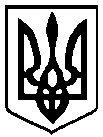                                                 Брали участь у засіданні:                                                Брали участь у засіданні:                                                Брали участь у засіданні:Головує:Головує:Атрошенко В. А. Атрошенко В. А. міський голова Члени виконавчого комітету міської ради:Атрощенко О. А.Атрощенко О. А.заступник міського голови Козир О. І.Козир О. І.головний архітектор проектів приватного підприємства «АРДІ КА» Ломако О. А.Ломако О. А.заступник міського голови Черненок М. П.Черненок М. П.секретар міської ради Хоніч О. П.Хоніч О. П.заступник міського голови Шевченко О. В.Шевченко О. В.перший заступник міського голови Відсутні члени виконавчого комітету міської ради:Бойко Т. О.Бойко Т. О.голова чернігівського осередку ГО «Міжнародний інститут гуманітарних технологій» Власенко Ю. Д.Власенко Ю. Д.представник міської організації Всеукраїнського об’єднання"Батьківщина" Фесенко С. І. Фесенко С. І. заступник міського голови – керуючий справами виконкому Черненко А. В.Черненко А. В.заступник міського голови Запрошені на засідання виконавчого комітету міської ради:Брусильцева І. М.Брусильцева І. М.- начальник відділу звернень громадян міської ради (8. 9)Гаценко О. О.Гаценко О. О.- начальник юридичного відділу міської ради (1 - 19)Гоголь М. О.Гоголь М. О.- директор КП «Паркування та ринок» міської ради (6)Єпінін О. Ю.Єпінін О. Ю.- голова фонду комунального майна міської ради (5)Калюжний С. С.Калюжний С. С.- начальник управління архітектури та містобудування міської ради (13, 14)Куц Я. В.Куц Я. В.- начальник управління житлово-комунального господарства міської ради (1 - 4)Лазаренко С. М.Лазаренко С. М.- начальник організаційного відділу міської ради (1 - 19)Лисенко О. Ю.Лисенко О. Ю.- начальник фінансового управління міської ради (1- 19)Макаров О. В.Макаров О. В.- заступник начальника управління капітального будівництва міської ради (17)Максименко Л. В.Максименко Л. В.- начальник управління економічного розвитку міста міської ради  (1 - 19)Назадзе С. Назадзе С. - головний спеціаліст прес-служби міської ради (1 – 19)Редік А. В.Редік А. В.- начальник загального відділу міської ради (1 – 19) Шевчук О. І.Шевчук О. І.- начальник управління культури та туризму міської ради (7)Відповідно до Закону України «Про запобігання корупції» секретар міської ради Черненок М. П. повідомив про конфлікт інтересів щодо питань «Про надання згоди на створення об’єкта інженерно-транспортної  інфраструктури та благоустрою» та «Про присвоєння та зміну поштових адрес об'єктам нерухомого майна» порядку денного засідання виконавчого комітету міської радиВідповідно до Закону України «Про запобігання корупції» секретар міської ради Черненок М. П. повідомив про конфлікт інтересів щодо питань «Про надання згоди на створення об’єкта інженерно-транспортної  інфраструктури та благоустрою» та «Про присвоєння та зміну поштових адрес об'єктам нерухомого майна» порядку денного засідання виконавчого комітету міської радиВідповідно до Закону України «Про запобігання корупції» секретар міської ради Черненок М. П. повідомив про конфлікт інтересів щодо питань «Про надання згоди на створення об’єкта інженерно-транспортної  інфраструктури та благоустрою» та «Про присвоєння та зміну поштових адрес об'єктам нерухомого майна» порядку денного засідання виконавчого комітету міської ради1. СЛУХАЛИ:	Про погодження змін та доповнень до Комплексної цільової Програми розвитку житлово-комунального господарства міста Чернігова на 2017-2020 рокиПро погодження змін та доповнень до Комплексної цільової Програми розвитку житлово-комунального господарства міста Чернігова на 2017-2020 рокиДоповідав:                                Куц Я. В.Виступив:                                   Атрошенко В. А.Доповідав:                                Куц Я. В.Виступив:                                   Атрошенко В. А.ГОЛОСУВАЛИ:"ЗА" – одноголосно"ЗА" – одноголосноВИРІШИЛИ:Рішення № 262 додаєтьсяРішення № 262 додається2. СЛУХАЛИ:	Про затвердження переліку об’єктів з облаштування інженерно-транспортної інфраструктури приватного сектору міста, що співфінансуються за рахунок коштів міського бюджету міста ЧерніговаПро затвердження переліку об’єктів з облаштування інженерно-транспортної інфраструктури приватного сектору міста, що співфінансуються за рахунок коштів міського бюджету міста ЧерніговаДоповідав:                                Куц Я. В.Виступив:                                   Атрошенко В. А.Доповідав:                                Куц Я. В.Виступив:                                   Атрошенко В. А.ГОЛОСУВАЛИ:"ЗА" – одноголосно"ЗА" – одноголосноВИРІШИЛИ:Рішення № 263 додаєтьсяРішення № 263 додається3. СЛУХАЛИ: Про затвердження робочого проектуПро затвердження робочого проектуДоповідав:                                Куц Я. В.Виступив:                                  Атрошенко В. А.Доповідав:                                Куц Я. В.Виступив:                                  Атрошенко В. А.ГОЛОСУВАЛИ:"ЗА" – одноголосно"ЗА" – одноголосноВИРІШИЛИ:Рішення № 264 додаєтьсяРішення № 264 додається4. СЛУХАЛИ:Про надання згоди на створення об’єкта інженерно-транспортної  інфраструктури та благоустроюПро надання згоди на створення об’єкта інженерно-транспортної  інфраструктури та благоустроюДоповідав:                                Куц Я. В.Виступив:                                  Атрошенко В. А.Доповідав:                                Куц Я. В.Виступив:                                  Атрошенко В. А.ГОЛОСУВАЛИ:«ЗА» – 6«Проти» - 0 «Утримались» - 0Черненок М. П. не брав участь у голосуванні у зв’язку з конфліктом інтересів«ЗА» – 6«Проти» - 0 «Утримались» - 0Черненок М. П. не брав участь у голосуванні у зв’язку з конфліктом інтересівВИРІШИЛИ:Рішення № 265 додаєтьсяРішення № 265 додається5. СЛУХАЛИ:Про передачу у комунальну власність територіальної громади м. Чернігова об’єктів інженерної інфраструктуриПро передачу у комунальну власність територіальної громади м. Чернігова об’єктів інженерної інфраструктуриДоповідав:                                Єпінін О. Ю,Виступив:                                   Атрошенко В. А.Доповідав:                                Єпінін О. Ю,Виступив:                                   Атрошенко В. А.ГОЛОСУВАЛИ:"ЗА" – одноголосно"ЗА" – одноголосноВИРІШИЛИ:Рішення № 266 додаєтьсяРішення № 266 додається6. СЛУХАЛИ:Про внесення змін до рішення виконавчого комітету Чернігівської міської ради  від 6 червня 2017 року № 236 «Про граничну чисельність працівників комунальних підприємств міської ради»Про внесення змін до рішення виконавчого комітету Чернігівської міської ради  від 6 червня 2017 року № 236 «Про граничну чисельність працівників комунальних підприємств міської ради»Доповідав:                                  Гоголь м. О.Виступили:                               Лисенко О. Ю.                                                   Ломако О. А.                                                      Атрошенко В. А.Доповідав:                                  Гоголь м. О.Виступили:                               Лисенко О. Ю.                                                   Ломако О. А.                                                      Атрошенко В. А.ГОЛОСУВАЛИ:"ЗА" – одноголосно"ЗА" – одноголосноВИРІШИЛИ:Рішення № 267 додаєтьсяРішення № 267 додається7. СЛУХАЛИ:Про погодження внесення змін до Програми розвитку туризму та промоції міста Чернігова на 2017-2018 рокиПро погодження внесення змін до Програми розвитку туризму та промоції міста Чернігова на 2017-2018 рокиДоповідав:                                  Шевчук О. І.Виступив:                                   Атрошенко В. А.Доповідав:                                  Шевчук О. І.Виступив:                                   Атрошенко В. А.ГОЛОСУВАЛИ:"ЗА" – одноголосно"ЗА" – одноголосноВИРІШИЛИ:Рішення № 268 додаєтьсяРішення № 268 додається8. СЛУХАЛИ:Про погодження змін до рішення міської ради від 5 березня 2013 року "Про затвердження Положення про надання одноразової матеріальної допомоги мешканцям м. Чернігова” (30 сесія 6 скликання) зі змінами і доповненнями (51 сесія 6 скликання, №25/VII-11)Про погодження змін до рішення міської ради від 5 березня 2013 року "Про затвердження Положення про надання одноразової матеріальної допомоги мешканцям м. Чернігова” (30 сесія 6 скликання) зі змінами і доповненнями (51 сесія 6 скликання, №25/VII-11)Доповідала:                                Брусильцева І. М.Виступив:                                   Атрошенко В. А.Доповідала:                                Брусильцева І. М.Виступив:                                   Атрошенко В. А.ГОЛОСУВАЛИ:"ЗА" – одноголосно"ЗА" – одноголосноВИРІШИЛИ:Рішення № 269 додаєтьсяРішення № 269 додається9. СЛУХАЛИ:Про погодження змін до рішення міської ради від 29 листопада 2013 року "Про Програму надання одноразової матеріальної допомоги мешканцям міста Чернігова на 2014-2018 роки" (35 сесія 6 скликання) зі змінами і доповненнями (44 сесія, 45 сесія, 51 сесія, 53 сесія 6 скликання, № 11/VII-2, № 14/VII – 15, № 22 VII – 7)Про погодження змін до рішення міської ради від 29 листопада 2013 року "Про Програму надання одноразової матеріальної допомоги мешканцям міста Чернігова на 2014-2018 роки" (35 сесія 6 скликання) зі змінами і доповненнями (44 сесія, 45 сесія, 51 сесія, 53 сесія 6 скликання, № 11/VII-2, № 14/VII – 15, № 22 VII – 7)Доповідала:                                Брусильцева І. М.Виступив:                                   Атрошенко В. А.Доповідала:                                Брусильцева І. М.Виступив:                                   Атрошенко В. А.ГОЛОСУВАЛИ:"ЗА" – одноголосно"ЗА" – одноголосноВИРІШИЛИ:Рішення № 270 додаєтьсяРішення № 270 додається10. СЛУХАЛИ:Про встановлення режимів роботи об’єктів торгівлі, закладів ресторанного господарства та сфери послуг у нічний часПро встановлення режимів роботи об’єктів торгівлі, закладів ресторанного господарства та сфери послуг у нічний часДоповідала:                                Максименко Л. В.Виступив:                                   Атрошенко В. А.Доповідала:                                Максименко Л. В.Виступив:                                   Атрошенко В. А.ГОЛОСУВАЛИ:"ЗА" – одноголосно"ЗА" – одноголосноВИРІШИЛИ:Рішення № 271 додаєтьсяРішення № 271 додається11. СЛУХАЛИ:Про внесення змін до Програми розвитку міжнародних відносин міста Чернігова та сприяння залученню інвестицій на 2018-2019 роки (зі змінами)Про внесення змін до Програми розвитку міжнародних відносин міста Чернігова та сприяння залученню інвестицій на 2018-2019 роки (зі змінами)Доповідала:                                Максименко Л. В.Виступив:                                   Атрошенко В. А.Доповідала:                                Максименко Л. В.Виступив:                                   Атрошенко В. А.ГОЛОСУВАЛИ:"ЗА" – одноголосно"ЗА" – одноголосноВИРІШИЛИ:Рішення № 272 додаєтьсяРішення № 272 додається12. СЛУХАЛИ:Про надання згоди на передачу майнаПро надання згоди на передачу майнаДоповідала:                                Максименко Л. В.Виступив:                                   Атрошенко В. А.Доповідала:                                Максименко Л. В.Виступив:                                   Атрошенко В. А.ГОЛОСУВАЛИ:"ЗА" – одноголосно"ЗА" – одноголосноВИРІШИЛИ:Рішення № 273 додаєтьсяРішення № 273 додається13. СЛУХАЛИ:Про затвердження та надання містобудівних умов і обмежень забудови земельних ділянокПро затвердження та надання містобудівних умов і обмежень забудови земельних ділянокДоповідав:                                Калюжний С. С.Виступили:                              Черненок М. П.                                                 Атрошенко В. А.     Міський голова дав доручення начальнику юридичного відділу міської ради Миколаєнку Р. С., начальнику управління архітектури та містобудування міської ради Калюжному С.С.:1. Звернутися до керівництва автокооперативу № 52 (вул. Олега Міхнюка) Деснянської районної організації всеукраїнської спілки автомобілістів із запитом щодо дійсних членів кооперативу.2. Підготувати візуалізацію проекту будівництва гаражів на території автокооперативу № 52 по вул. Олега МіхнюкаДоповідав:                                Калюжний С. С.Виступили:                              Черненок М. П.                                                 Атрошенко В. А.     Міський голова дав доручення начальнику юридичного відділу міської ради Миколаєнку Р. С., начальнику управління архітектури та містобудування міської ради Калюжному С.С.:1. Звернутися до керівництва автокооперативу № 52 (вул. Олега Міхнюка) Деснянської районної організації всеукраїнської спілки автомобілістів із запитом щодо дійсних членів кооперативу.2. Підготувати візуалізацію проекту будівництва гаражів на території автокооперативу № 52 по вул. Олега МіхнюкаГОЛОСУВАЛИ:«ЗА» – 6«Проти» - 0 «Утримались» - 1 (Черненок М. П.)«ЗА» – 6«Проти» - 0 «Утримались» - 1 (Черненок М. П.)ВИРІШИЛИ:Рішення № 274 додаєтьсяРішення № 274 додається14. СЛУХАЛИ:Про присвоєння та зміну поштових адрес об'єктам нерухомого майнаПро присвоєння та зміну поштових адрес об'єктам нерухомого майнаДоповідав:                                 Калюжний С. С.Виступив:                                  Атрошенко В. А.Доповідав:                                 Калюжний С. С.Виступив:                                  Атрошенко В. А.ГОЛОСУВАЛИ:«ЗА» – 6«Проти» - 0 «Утримались» - 0Черненок М. П. не брав участь у голосуванні у зв’язку з конфліктом інтересів«ЗА» – 6«Проти» - 0 «Утримались» - 0Черненок М. П. не брав участь у голосуванні у зв’язку з конфліктом інтересівВИРІШИЛИ:Рішення № 275 додаєтьсяРішення № 275 додається15. СЛУХАЛИ:Про надання матеріальної допомогиПро надання матеріальної допомогиДоповідала:                                Лисенко О. Ю.Виступив:                                   Атрошенко В. А.Доповідала:                                Лисенко О. Ю.Виступив:                                   Атрошенко В. А.ГОЛОСУВАЛИ:"ЗА" – одноголосно"ЗА" – одноголосноВИРІШИЛИ:Рішення № 276 додаєтьсяРішення № 276 додається16. СЛУХАЛИ:Про схвалення індикативних прогнозних показників міського бюджету на 2019-2020 рокиПро схвалення індикативних прогнозних показників міського бюджету на 2019-2020 рокиДоповідала:                                Лисенко О. Ю.Виступив:                                   Атрошенко В. А.Доповідала:                                Лисенко О. Ю.Виступив:                                   Атрошенко В. А.ГОЛОСУВАЛИ:"ЗА" – одноголосно"ЗА" – одноголосноВИРІШИЛИ:Рішення № 277 додаєтьсяРішення № 277 додається17. СЛУХАЛИ:Про надання згоди на передачу транспортного засобуПро надання згоди на передачу транспортного засобуДоповідала:                                Лисенко О. Ю.Виступив:                                   Атрошенко В. А.Доповідала:                                Лисенко О. Ю.Виступив:                                   Атрошенко В. А.ГОЛОСУВАЛИ:"ЗА" – одноголосно"ЗА" – одноголосноВИРІШИЛИ:Рішення № 278 додаєтьсяРішення № 278 додаєтьсяМіський голова Атрошенко В. А. проінформував членів виконавчого комітету міської ради стосовно пропозиції підприємця Дідковського І. щодо будівництва туристично-інформаційного центру у м. ЧерніговіМіський голова Атрошенко В. А. проінформував членів виконавчого комітету міської ради стосовно пропозиції підприємця Дідковського І. щодо будівництва туристично-інформаційного центру у м. ЧерніговіМіський голова Атрошенко В. А. проінформував членів виконавчого комітету міської ради стосовно пропозиції підприємця Дідковського І. щодо будівництва туристично-інформаційного центру у м. Чернігові     Міський голова дав доручення начальнику             юридичного відділу міської ради Миколаєнку Р. С., начальнику управління земельних ресурсів міської ради Дмитренку В. Л., начальнику управління архітектури та містобудування міської ради Калюжному С. С., секретарю міської ради Черненку М. П., заступнику міського голови. Атрощенку О. А, заступнику міського голови Ломако О. А.:опрацювати проект інвестиційної угоди між міською радою та підприємцем Ігорем Дідковським щодо визначення місця та будівництва у строк до 2-х років на території «Дитинця» туристично-інформаційного центру з чітким визначенням функціоналу приміщень центру.     Міський голова дав доручення начальнику             юридичного відділу міської ради Миколаєнку Р. С., начальнику управління земельних ресурсів міської ради Дмитренку В. Л., начальнику управління архітектури та містобудування міської ради Калюжному С. С., секретарю міської ради Черненку М. П., заступнику міського голови. Атрощенку О. А, заступнику міського голови Ломако О. А.:опрацювати проект інвестиційної угоди між міською радою та підприємцем Ігорем Дідковським щодо визначення місця та будівництва у строк до 2-х років на території «Дитинця» туристично-інформаційного центру з чітким визначенням функціоналу приміщень центру.18. СЛУХАЛИ:Про розпорядження, видані з 8 до 13 червня  2018 року включноПро розпорядження, видані з 8 до 13 червня  2018 року включноПротокольно:Взяти до відома, що з 8 до 13 червня  2018 року включно видано розпорядження міського голови № 157 – р –                   № 162 - р Протокольно:Взяти до відома, що з 8 до 13 червня  2018 року включно видано розпорядження міського голови № 157 – р –                   № 162 - р 19. СЛУХАЛИ:Про порядок денний наступного засідання виконавчого комітету міської ради Про порядок денний наступного засідання виконавчого комітету міської ради ВИРІШИЛИ:На наступному засіданні виконавчого комітету міської ради розглянути поточні питанняНа наступному засіданні виконавчого комітету міської ради розглянути поточні питання